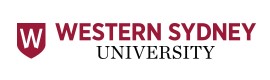 UNIVERSITY COMPLIANCE STATEMENT ON SCHEDULE 8, 9 AND PENTABARBITONE SODIUMThis checklist has been developed for monitoring compliance with the Scheduled drugs and poisons management procedure. Any non-conformance must be investigated and actioned IMMEDIATELY. The statement must be complete by the authorised person and submitted to the Dean/Director/Delegate of the School/Unit every time a new entry is added to the drugs list.DETAILS OF THE LOCATIONDETAILS OF THE LOCATIONLOCATIONDATE OF MONITORINGDETAILS OF AUTHORISED PERSONS COMPLETING COMPLIANCE STATEMENTDETAILS OF AUTHORISED PERSONS COMPLETING COMPLIANCE STATEMENTNAMESIGNATURECHECKLIST - DESCRIPTIONYES/NOAUTHORISATION TO POSSESSAUTHORISATION TO POSSESSPossession and use of S8/S9/Pentabarbitone drugs for research or teaching is undertaken with written authority from the Pharmaceutical Services unit – Ministry of Health.Availability of list of Authorised Personnel (persons who are authorised) by the Pharmaceutical Services unit – Ministry of Health within the School.Availability of list of all those working with S8/S9/Pentabarbitone drugs under their authority.TRAINING AND SUPERVISIONTRAINING AND SUPERVISIONPersonnel working with S8/S9/Pentabarbitone have been appropriately trained and are deemed competent in the storage, use, handling, disposal, and record keeping requirements.Authorised Personnel and Approved Personnel provide adequate ongoing supervision of persons working under their authority.DESCRIPTIONYES/NOPROCUREMENTPROCUREMENTQuantity purchased is within the limit of authorisation from PSU.STORAGESTORAGES8/S9/Pentabarbitone drugs are stored in a drug safe, securely attached to a part of the premises and kept securely locked when not in immediate use.DISPOSALDISPOSALS8 drugs are destroyed under the direct supervision of the PSU or Police.SECURITY AND REPORTING OF LOSS/THEFTSECURITY AND REPORTING OF LOSS/THEFTAny suspected or actual loss or destruction of a drugs register is immediately reported to the Head of School/Unit for investigation. An inventory is conducted and recorded.DRUG REGISTERDRUG REGISTERThe drugs register is of the correct format (Register of Drugs of Addiction NH612000 - Form h31)A separate page of the drugs register is used for each S8 drug, for each form, strength, and dilution of the drug.The name of the person responsible for maintaining a drugs register is recorded on the register.Entries are made in the drugs register by the person who receives, administers, or uses a drug.A mistake in any entry in a drug register is corrected by making a marginal note or footnote and by initialing and dating it.RECORD KEEPINGRECORD KEEPINGDrugs registers are kept for at least 2 years, from the last date on which:any entry was made in the register; or any S8 drug was received, administered, or used.INVENTORY IN DRUG REGISTERINVENTORY IN DRUG REGISTERAn accurate inventory of S8 drugs is conducted twice a year (in March and September of each year.)An inventory must also be made if a person assumes control of a drugs store for one month or more and if a drugs register is lost or destroyed.The register is endorsed immediately under the last entry for each S8 drug, with the quantity of each drug actually held and the date on which the inventory was made.DETAILS OF NON-CONFORMANCES AND ACTIONS REQUIREDDETAILS OF NON-CONFORMANCES AND ACTIONS REQUIREDDETAILS OF NON-CONFORMANCES AND ACTIONS REQUIREDNon-conformanceActions requiredDate Implemented